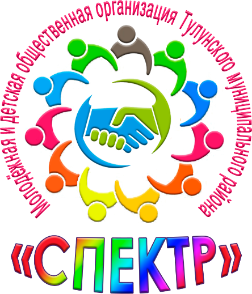 Утверждаю:Руководитель МиДОО «СПЕКТР»_______________ Т.О. Ветрова«___» ________ 2022 г.  План работы на 2023 годМиДОО «СПЕКТР» Тулунского муниципального районаПримечание: в течение года в план могут быть внесены коррективы.№ п.пМЕРОПРИЯТИЯСРОКИ ПРОВЕДЕНИЯСлет МиДОО «СПЕКТР» мартАкции, посвящённые Дню защитника ОтечествафевральАкции, посвященные 8 мартмартАкции, посвящённые 9 маямай Акция «Быть здоровым – это модно!»Согласно графикуПубликация мероприятий филиалов МиДОО в средствах массовой информации и социальных сетяхв течении года (согласно утвержденного графика)Профилактический марафон «Жизнь на яркой стороне»в течении года Итоговый отчет филиаловиюньУчастие в мероприятии «День памяти и скорби»июньМероприятия, посвященные Дню РоссиииюньКонкурс «Лучший доброволец Иркутской области», «Фокус на добро»июль10 слет общественных организаций Тулунского муниципального районаавгустДень Государственного флага РоссииавгустАкции, посвященные Дню отцаОктябрь Акции, посвященные Дню материНоябрь Образовательный интенсив «Добро на Байкале»Октябрь Акция «Будь толерантным» с 01. 11 по 14.11День Конституции РФдекабрьСовещание руководителей филиалов1 раз в 2 месяцаКонсультативная работа с руководителями ООПо мере необходимостиУчастие в мероприятиях, предлагаемых сторонними учреждениями и организациямиВ течении года